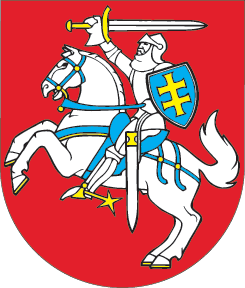 LIETUVOS RESPUBLIKOSPINIGINĖS SOCIALINĖS PARAMOS NEPASITURINTIEMS GYVENTOJAMS ĮSTATYMO NR. IX-1675 7 IR 11 STRAIPSNIŲ PAKEITIMOĮSTATYMAS2021 m. gruodžio 7 d. Nr. XIV-721Vilnius1 straipsnis. 7 straipsnio pakeitimasPakeisti 7 straipsnio 2 dalies 1 punktą ir jį išdėstyti taip:„1) būsto šildymo išlaidos, kai naudingasis būsto plotas ir atskirų energijos ar kuro rūšių sąnaudos būstui šildyti ne didesni už šio įstatymo 12 straipsnyje nustatytus normatyvus, viršija 10 procentų skirtumo tarp bendrai gyvenančių asmenų arba vieno gyvenančio asmens vidutinių pajamų per mėnesį ir 2 valstybės remiamų pajamų dydžių kiekvienam bendrai gyvenančiam asmeniui arba 3 valstybės remiamų pajamų dydžių vienam gyvenančiam asmeniui arba (ir)“.2 straipsnis. 11 straipsnio pakeitimas1. Pakeisti 11 straipsnio 1 dalies 1 punktą ir jį išdėstyti taip:„1) šildymo sezono metu – būsto šildymo išlaidų, kai naudingasis būsto plotas ir atskirų energijos ar kuro rūšių sąnaudos būstui šildyti ne didesni už šio įstatymo 12 straipsnyje nustatytus normatyvus, dalis, viršijanti 10 procentų skirtumo tarp bendrai gyvenančių asmenų arba vieno gyvenančio asmens vidutinių pajamų per mėnesį ir 2 valstybės remiamų pajamų dydžių kiekvienam bendrai gyvenančiam asmeniui arba 3 valstybės remiamų pajamų dydžių vienam gyvenančiam asmeniui;“.2. Pakeisti 11 straipsnio 2 dalį ir ją išdėstyti taip:„2. Jeigu bendrai gyvenančių asmenų arba vieno gyvenančio asmens pajamos neviršija 2 valstybės remiamų pajamų dydžių kiekvienam bendrai gyvenančiam asmeniui arba 3 valstybės remiamų pajamų dydžių vienam gyvenančiam asmeniui, skiriama būsto šildymo išlaidų kompensacija yra lygi faktinėms būsto šildymo išlaidoms, jeigu naudingasis būsto plotas ir atskirų energijos ar kuro rūšių sąnaudos būstui šildyti yra ne didesni už šio įstatymo 12 straipsnyje nustatytus normatyvus.“3. Papildyti 11 straipsnį nauja 3 dalimi:„3. Jeigu viename būste gyvenamąją vietą yra deklaravę ir (arba) būstą nuomojasi bendrai gyvenantys asmenys ir vienas gyvenantis asmuo ir (arba) dvi ar daugiau bendrai gyvenančių asmenų grupių, ir (arba) du ar daugiau vienų gyvenančių asmenų, turinčių teisę į būsto šildymo išlaidų kompensacijas, kurie už komunalines paslaugas atsiskaito pagal vieną sąskaitą (atsiskaitomąją knygelę), šioms bendrai gyvenančių asmenų grupėms ir (arba) vieniems gyvenantiems asmenims būsto šildymo išlaidų kompensacijos dydis apskaičiuojamas tokia pat tvarka kaip vienai bendrai gyvenančiai asmenų grupei.“4. Buvusias 11 straipsnio 3–5 dalis laikyti atitinkamai 4–6 dalimis.3 straipsnis. Įstatymo įsigaliojimas, taikymas ir įgyvendinimas1. Šis įstatymas, išskyrus šio straipsnio 3 dalį, įsigalioja 2022 m. sausio 1 d.2. Įsigaliojus šio įstatymo nuostatoms, būsto šildymo išlaidų kompensacijos skiriamos taip:1) jeigu dėl būsto šildymo išlaidų kompensacijos buvo kreiptasi iki šio įstatymo įsigaliojimo dienos, skiriant būsto šildymo išlaidų kompensaciją už mėnesius, buvusius iki šio įstatymo įsigaliojimo dienos, taikomos iki šio įstatymo įsigaliojimo dienos galiojusios Lietuvos Respublikos piniginės socialinės paramos nepasiturintiems gyventojams įstatymo nuostatos;2) jeigu dėl būsto šildymo išlaidų kompensacijos buvo kreiptasi įsigaliojus šiam įstatymui ir, vadovaujantis Piniginės socialinės paramos nepasiturintiems gyventojams įstatymo 21 straipsnio 4, 5 ir (ar) 6 dalimis, būsto šildymo išlaidų kompensacija skiriama už mėnesius, buvusius iki šio įstatymo įsigaliojimo dienos, taikomos iki šio įstatymo įsigaliojimo dienos galiojusios Piniginės socialinės paramos nepasiturintiems gyventojams įstatymo nuostatos;3) jeigu sprendimas dėl būsto šildymo išlaidų kompensacijos skyrimo priimtas iki šio įstatymo įsigaliojimo dienos, įsigaliojus šiam įstatymui apskaičiuojant būsto šildymo išlaidų kompensaciją taikomos šio įstatymo nuostatos.3. Lietuvos Respublikos socialinės apsaugos ir darbo ministras iki 2021 m. gruodžio 31 d. priima šio įstatymo įgyvendinamuosius teisės aktus.Skelbiu šį Lietuvos Respublikos Seimo priimtą įstatymą.Respublikos Prezidentas	Gitanas Nausėda